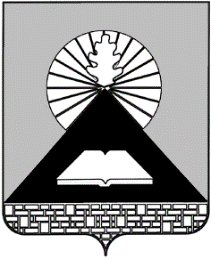 Российская ФедерацияРостовская областьНОВОШАХТИНСКАЯ ГОРОДСКАЯ ДУМАРЕШЕНИЕ 9 февраля 2023 года		      				                          № 383Об утверждении структуры Контрольно-счетной палаты                               города НовошахтинскаПринято Новошахтинскойгородской Думой9 февраля 2023 годаРуководствуясь статьей 5 Федерального закона от 07.02.2011 № 6-ФЗ «Об общих принципах организации и деятельности контрольно-счетных органов субъектов Российской Федерации и муниципальных образований», пунктами 5  и 6 статьи 42 Устава муниципального образования «Город Новошахтинск», Новошахтинская городская Дума РЕШИЛА:        1. Утвердить структуру Контрольно-счетной палаты города Новошахтинска согласно приложению.2. Настоящее решение вступает в силу со дня принятия и подлежит официальному опубликованию. 3. Контроль за исполнением настоящего решения возложить на Председателя городской Думы – главу города Новошахтинска. Председатель городской Думы – глава города Новошахтинска						Ю.В. Ушанев                                                                                                                                                                        Дата подписанияПредседателем городской Думы - главой города9 февраля 2023 года                  Приложение к решению Новошахтинской городской Думы от 09.02.2023 № 383                    «Об утверждении структуры Контрольно-счетной палаты города Новошахтинска»Структура Контрольно-счетной палаты города НовошахтинскаНачальник отделааппарата Новошахтинской городской Думы                             Н.Ф. ШевченкоПредседатель Контрольно-счетной палаты города Новошахтинска Аппарат Контрольно-счетной палатыНачальник отделаГлавный инспекторСпециалист-экспертГлавный специалист